		Accord		Concernant l’adoption de Règlements techniques harmonisés de l’ONU applicables aux véhicules à roues et aux équipements et pièces susceptibles d’être montés ou utilisés sur les véhicules à roues 
et les conditions de reconnaissance réciproque des homologations délivrées conformément à ces Règlements*(Révision 3, comprenant les amendements entrés en vigueur le 14 septembre 2017)_______________		Additif 73 : Règlement ONU no 74		Révision 2 − Amendement 4Complément 10 à la série 01 d’amendements** − Date d’entrée en vigueur : 28 mai 2019		Prescriptions uniformes relatives à l’homologation des véhicules de catégorie L1 en ce qui concerne l’installation des dispositifs d’éclairage et de signalisation lumineuseLe présent document est communiqué uniquement à titre d’information. Le texte authentique, juridiquement contraignant, est celui du document ECE/TRANS/WP.29/2018/88.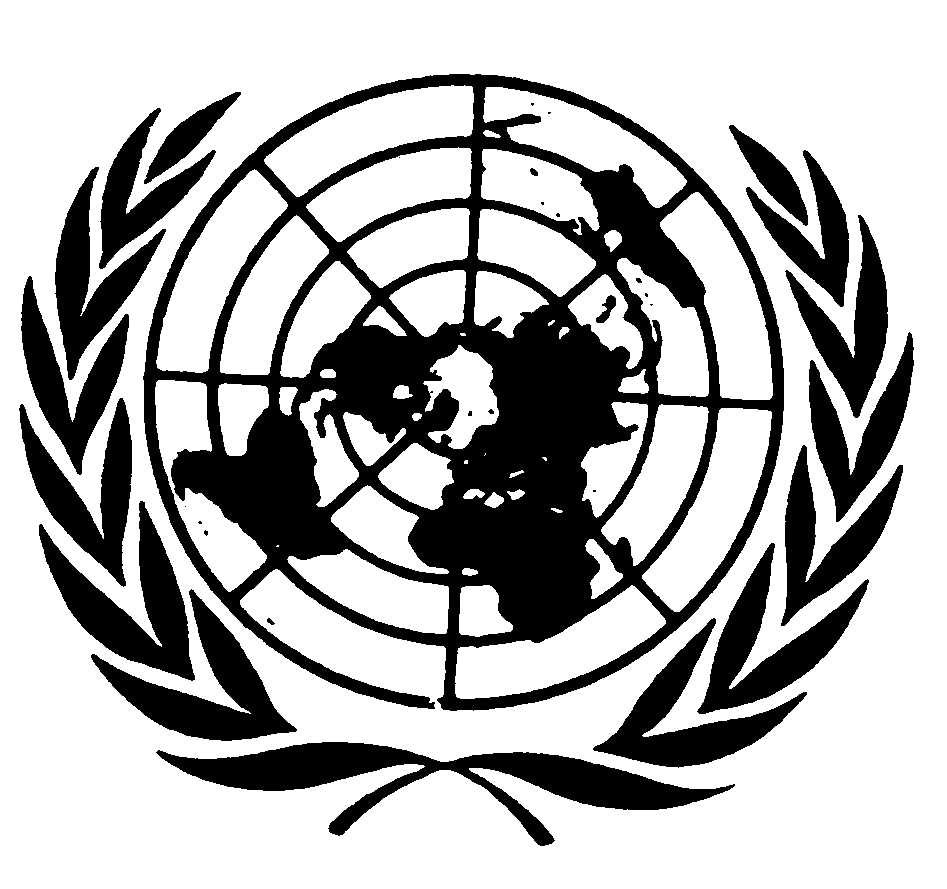 Paragraphe 6.1, lire :« 6.1	Feu-route6.1.1	NombreUn ou deux du type homologué selon :a)	Le Règlement ONU no 113 ;b)	La classe A ou B du Règlement ONU no 112 ;c)	... ».Paragraphe 6.2, lire :« 6.2	Feu-croisement6.2.1	NombreUn ou deux du type homologué selon :a)	Le Règlement ONU no 113 ;b)	La classe A ou B du Règlement ONU no 112 ;c)	... ».E/ECE/324/Rev.1/Add.73/Rev.2/Amend.4−E/ECE/TRANS/505/Rev.1/Add.73/Rev.2/Amend.4E/ECE/324/Rev.1/Add.73/Rev.2/Amend.4−E/ECE/TRANS/505/Rev.1/Add.73/Rev.2/Amend.424 juin 2019